附件1-43附件1-43活動主題全民國防多元教育活動 - 國軍歷史文物 國民革命忠烈祠參訪全民國防多元教育活動 - 國軍歷史文物 國民革命忠烈祠參訪活動日期111年12月7日111年12月7日活動地點國民革命忠烈祠國民革命忠烈祠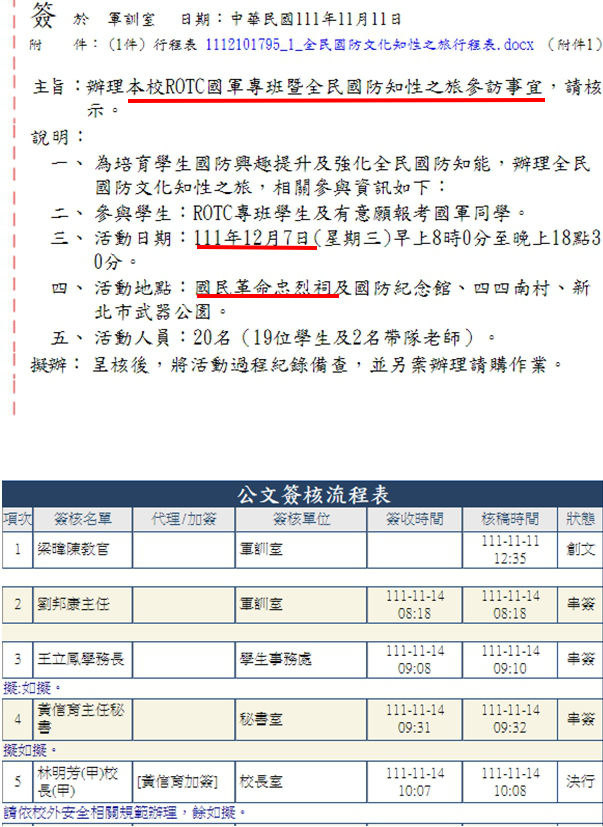 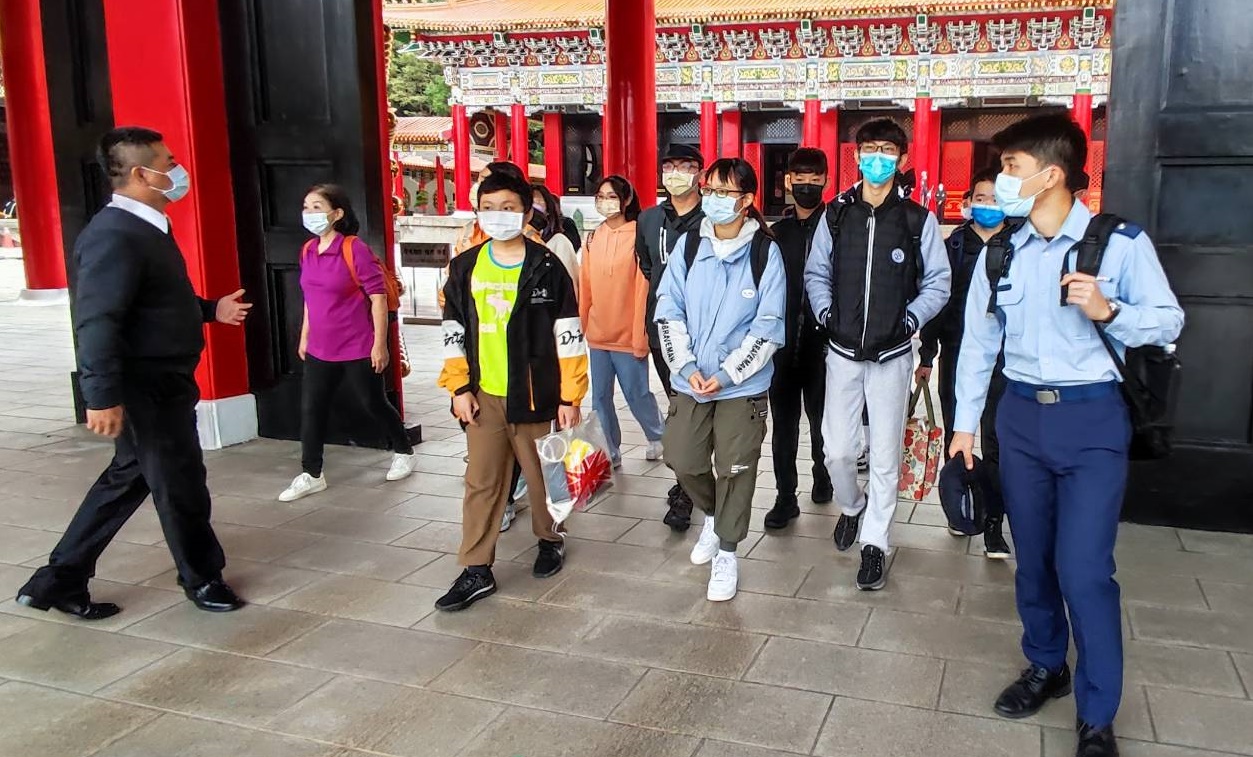 說明：全民國防多元教育史古蹟參訪-國父紀念館簽呈說明：全民國防多元教育史古蹟參訪-國父紀念館簽呈說明：忠烈祠沈專員招待本校參訪師生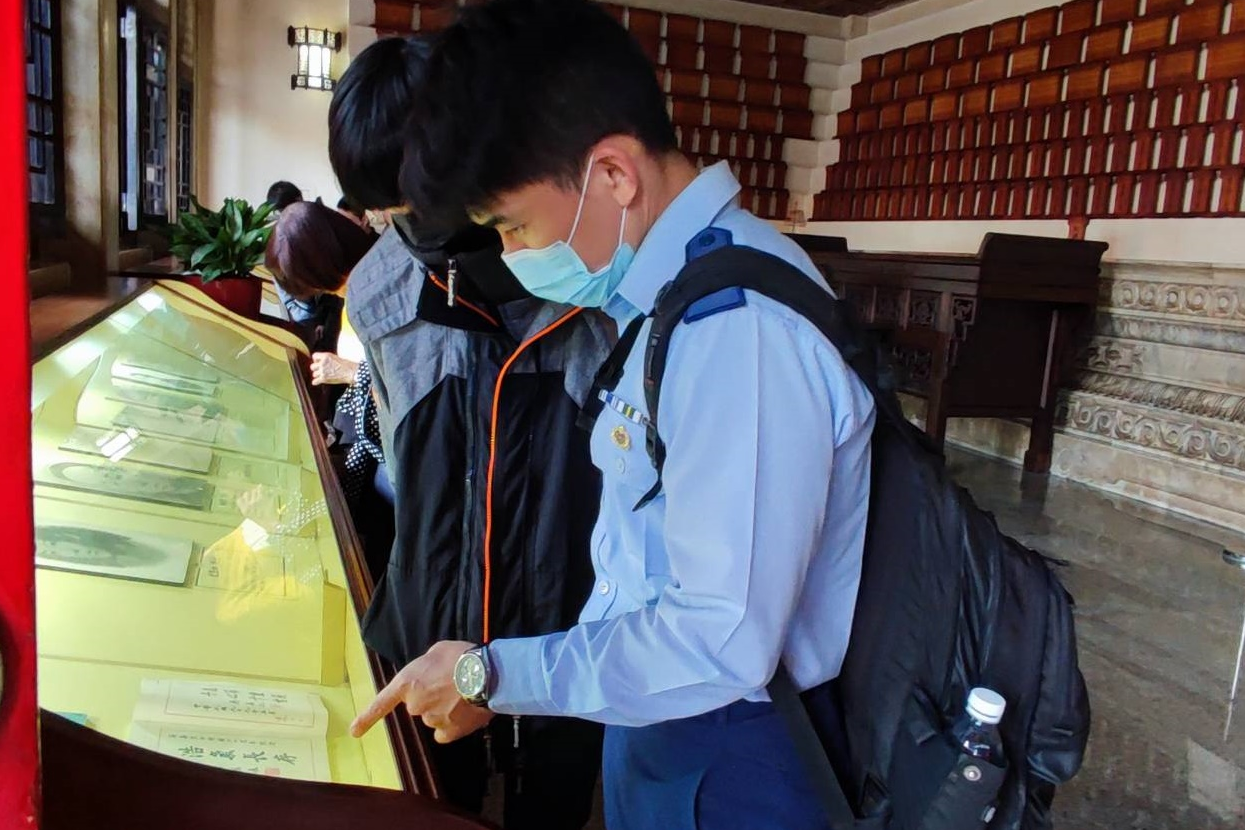 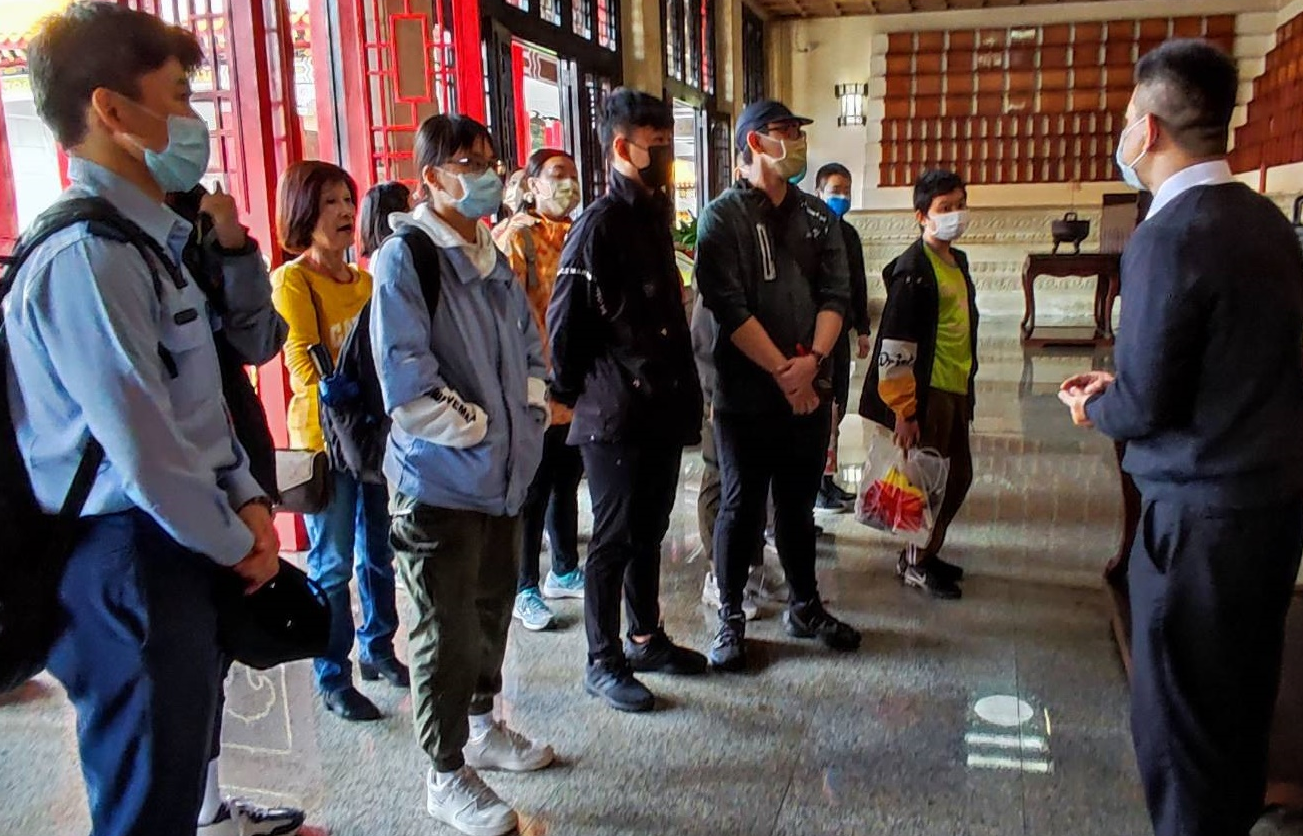 說明：梁教官向學生介紹烈士事蹟說明：梁教官向學生介紹烈士事蹟說明：忠烈祠沈專員向同學介紹館內設施及沿革活動主題全民國防多元教育活動 - 國軍歷史文物 國民革命忠烈祠參訪全民國防多元教育活動 - 國軍歷史文物 國民革命忠烈祠參訪活動日期111年12月7日111年12月7日活動地點國民革命忠烈祠國民革命忠烈祠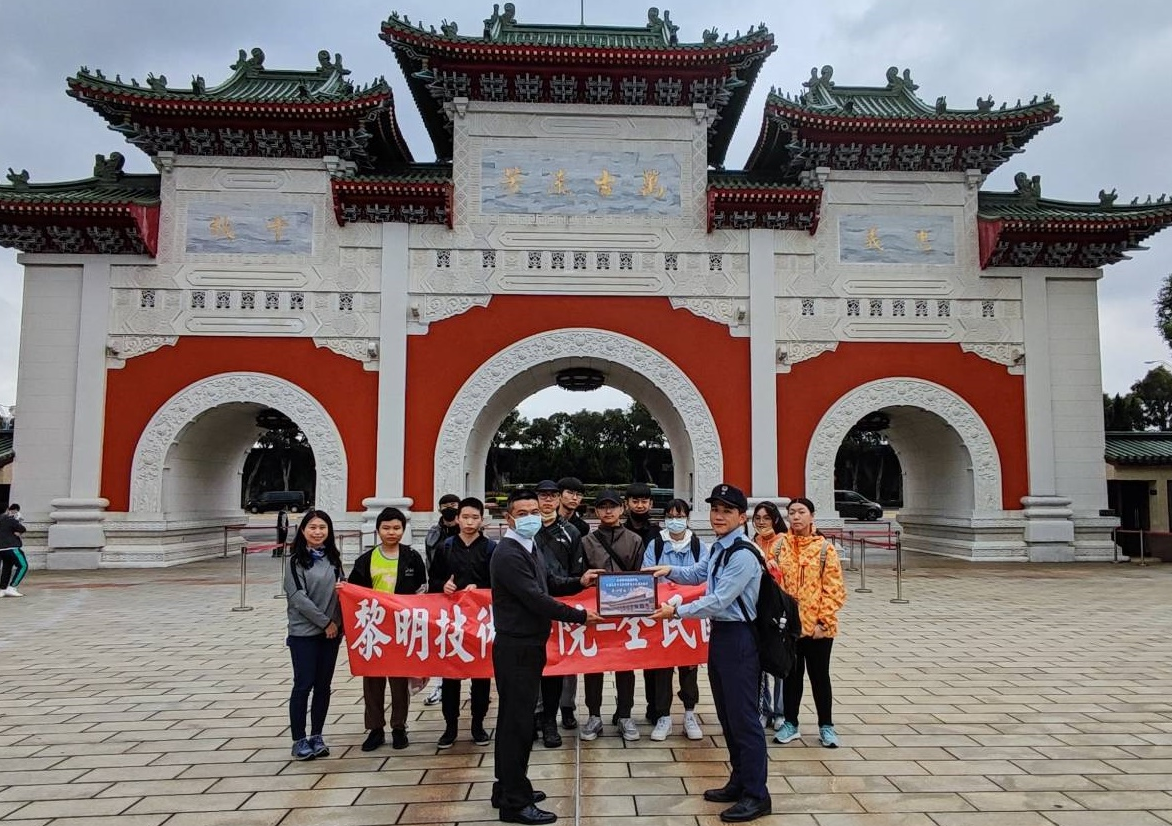 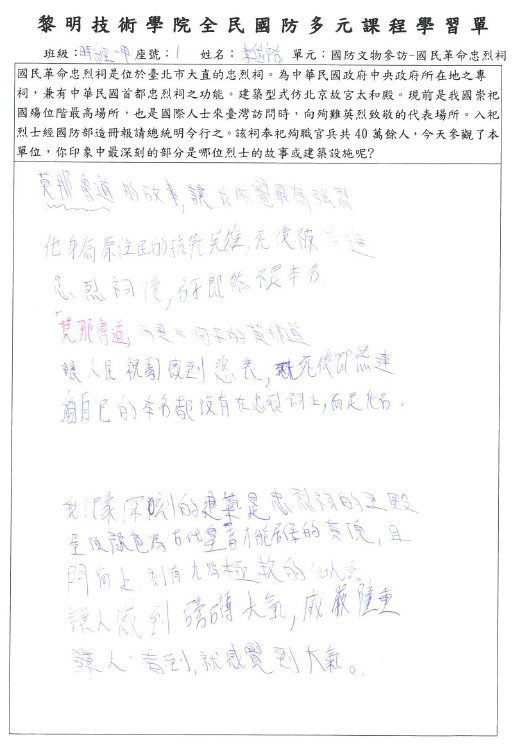 說明：沈專員致送本校感謝狀說明：沈專員致送本校感謝狀說明：學生參訪忠烈祠學習心得-01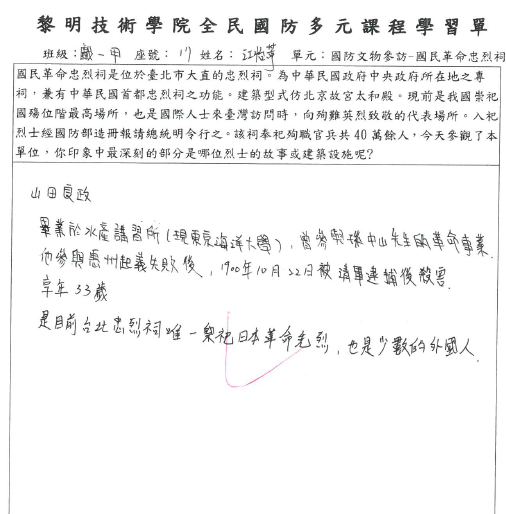 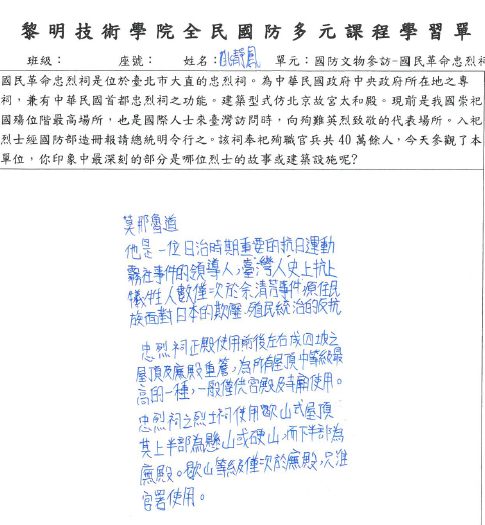 說明：學生參訪忠烈祠學習心得-02說明：學生參訪忠烈祠學習心得-02說明：學生參訪忠烈祠學習心得-03